№ 24 от 06.05.2022                 ҚАУЛЫСЫ	                                                                                          ПОСТАНОВЛЕНИЕ__6 мая 2022 года__ № 24       Нұр-Сұлтан қаласы                                                                                               город Нур-СултанО мерах по предупреждению 
распространения коронавирусной инфекции COVID-19 при агитации перед республиканским референдумомВ целях предупреждения распространения коронавирусной инфекции COVID-19 среди населения, защиты жизни и здоровья граждан при подготовке и проведении республиканского референдума, в соответствии с пунктом 1 статьи 104 Кодекса Республики Казахстан от 7 июля 2020 года «О здоровье народа и системе здравоохранения» ПОСТАНОВЛЯЮ:	1. Утвердить прилагаемые меры по предупреждению распространения коронавирусной инфекции COVID-19 при агитации перед республиканским референдумом.2. Главным государственным санитарным врачам областей, городов республиканского значения и столицы совместно с территориальными комиссиями референдума областей, городов республиканского значения и столицы обеспечить санитарно-эпидемиологическое благополучие с учетом эпидемиологической ситуации в регионах. 3. Акимам областей, городов республиканского значения и столицы, территориальным комиссиям референдума областей, городов республиканского значения и столицы обеспечить использование в работе настоящего постановления.  4. Контроль за исполнением настоящего постановления оставляю за собой.5. Настоящее постановление вступает в силу со дня подписания.СОГЛАСОВАНОПротоколом заседания Центральной комиссии референдума№32  от  6 мая 2022 года Меры по предупреждению распространениякоронавирусной инфекции COVID-19 при агитации перед республиканским референдумом1. Общие положения1. Настоящие меры по предупреждению распространения коронавирусной инфекции COVID-19 (далее - КВИ) при подготовке и проведении агитации перед республиканским референдумом разработаны с целью профилактики рисков, связанных с распространением КВИ, обеспечения санитарно-эпидемиологического благополучия и защиты здоровья граждан.2. При проведении агитации необходимо обеспечить:проведение агитационных мероприятий в помещениях площадью, позволяющей исключить скопление населения;2) регулирование потока участников агитационных мероприятий, не допуская скопления населения;3) в помещениях бесперебойное функционирование системы вентиляции/кондиционирования воздуха;4) в случае отсутствия системы искусственной вентиляции воздуха проведение регулярного проветривания помещения;5) проведение влажной уборки с применением моющих средств, дезинфекции помещений и всех рабочих поверхностей.3. Ответственность за обеспечение санитарно-эпидемиологического благополучия и защиты здоровья граждан при проведении агитации перед республиканском референдумом возлагается на организаторов мероприятий.________________________________Согласовано06.05.2022 14:32 Тилесова Айгуль Шарапатовна06.05.2022 14:37 Ахметова Зауре Далеловна06.05.2022 14:46 Садвакасов Нуркан ОлжабаевичПодписано06.05.2022 15:04 Есмагамбетова Айжан Серикбаевнаденсаулық сақтау  министрлігіБАС МЕМЛЕКЕТТІК САНИТАРИЯЛЫҚ  ДӘРІГЕРІ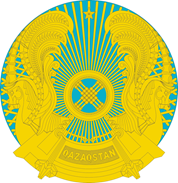 МинистерствоздравоохраненияРеспублики КазахстанГЛАВНЫЙ ГОСУДАРСТВЕННЫЙ САНИТАРНЫЙ ВРАЧВице-министр здравоохранения Республики Казахстан  –Главный государственный санитарный врачРеспублики Казахстан                                                             А. Есмагамбетова    Утверждены постановлением Главного государственного санитарного врача Республики Казахстан 
от 6 мая 2022 года № 24